Vernon Elementary School3665 Roche AvenueVernon, Florida 32462Phone (850)535-2486   Fax (850)535-1437Website: http://ves.wcsdschools.com Academic Excellence Is Our Ultimate Goal!!!VES Mission: Vernon Elementary School is committed to personal and academic excellence for all students.VES Vision: Vernon Elementary School will provide students the highest quality education possible, with the resources necessary, so they can achieve their maximum potential and become knowledgeable, responsible, and competent citizens.AUGUST 31, 2018IMPORTANT DATES: September          3			Labor Day (No school)September        10			Progress Reports goes homeSeptember        13			S.A.C. Meeting @ 3:05 pm in the LibrarySeptember      17-21		Book FairSeptember         20			Family Night September        26			Early Release (Buses leave at 1pm)October         15-16		Fall Break (No School)PARENTS: FOR THE SAFETY OF YOUR CHILDREN-----BUS NOTES OR BUS CHANGES WILL NOT BE TAKEN OVER THE PHONE. YOU WILL NEED TO SEND A NOTE WITH YOUR CHILD, EMAIL OR FAX NOTE TO THE OFFICE.  PLEASE CALL THE OFFICE BY 2:00 PM TO CONFIRM THAT YOUR NOTE WAS RECEIVED.   Also, all visitors must report to the office for a visitor’s badge before entering campus.  Contact information to email notes to office staff:  Tammy.Coatney@wcsdschools.com; Brandi.Jackson@wcsdschools.com; and Sandra.Brown@wcsdschools.com Fax Number (850) 535-1437.You will need to get a car rider number if you’re going to be picking up their child/children on a regular basis in the afternoon.  This is for your child's safety and helps make the process smoother and faster.  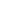 Visitors and Lunch: Visitors will be asked for I.D. and matched with the emergency card of the child/children in which they are visiting for lunch. Parents are welcome to send a note verifying that visitors can come eat with their child if they are not on the emergency card.Fall Spirit and Pride Orders will be due no later than 9/7.BOX TOP NEWS:  In September, there will be a box top challenge and a candy treat for completed forms. If you need any information, please call the front office or VES Library. Birthday Wishes: Mason Malone, Electa Stucki, Owen Jenkins, Brileigh ParrishCaiden Jenkins, Meadow Payne, Kyle Slay, Amelia Rowe, Jayden Gates, Andrew GriffithPaisley Peterson, Noah Ashworth, Amelia Hoagland, Kenley Vaughn, Richard BerkliteVernon Elementary School Miss/Mr. VES Beauty PageantSept. 27, 2018 @ 6pmProceeds from the pageant will benefit needy families in the Vernon community during the Christmas Holidays.Attire is Sunday dress! Cost to enter is $25 per contestant. Deadline to enter is Sept.18, 2018Application is available in the school office. Divisions: Tiny Miss: VPK/ PK; Future Little Miss : KG Little Miss: 1st Young Miss : 2nd Junior Miss : 3rd   Miss : 4th & 5th        A Mr. VES will be added with enough participation!Instead of calling the school, please contact April Knight @ 850-768-4077 or 850-263-6060. CLINIC NEWS: On Tuesday September the 4th, we will be conducting our State Mandated screenings for Kg, 1st, and 3rd grade. We will be doing vision, hearing and for 3rd grade BMI also. If you wish for your child not to be screened please write a note in detail stating what screenings you do not wish for your child to have, sign and turn into the health clinic.  The deadline for decline notes for screenings will be August 31, 2018. Thank you.